от 29 апреля 2015 года								                 № 555Об утверждении Порядка использования бюджетных ассигнований резервного фонда администрации городского округа город Шахунья Нижегородской областиВ соответствии со статьей 81 Бюджетного кодекса Российской Федерации, статьей 20 Положения о бюджетном процессе в городском округе город Шахунья, утвержденного решением Совета депутатов городского округа город Шахунья Нижегородской области от 23 ноября 2012 года N 9-1, администрация городского округа город Шахунья  п о с т а н о в л я е т:Утвердить прилагаемый Порядок использования бюджетных ассигнований резервного фонда администрации городского округа город Шахунья Нижегородской области.Общему отделу администрации городского округа город Шахунья (А.А.Шляков) обеспечить размещение настоящего постановления на официальном сайте администрации городского округа.3.	Контроль за исполнением настоящего постановления возложить на финансовое управление администрации городского округа города Шахунья (С.В.Смирнова).Глава администрации городскогоокруга город Шахунья								     В.И.РоманюкУтвержденпостановлением администрациигородского округа город Шахуньяот 29.04.2015 года № 555ПОРЯДОКИСПОЛЬЗОВАНИЯ БЮДЖЕТНЫХ АССИГНОВАНИЙ РЕЗЕРВНОГО ФОНДААДМИНИСТРАЦИИ ГОРОДСКОГО ОКРУГА ГОРОД ШАХУНЬЯНИЖЕГОРОДСКОЙ ОБЛАСТИ1.	Резервный фонд администрации городского округа город Шахунья Нижегородской области (далее - резервный фонд) создается для финансового обеспечения непредвиденных расходов, не предусмотренных решением Совета депутатов городского округа город Шахунья Нижегородской области о бюджете городского округа город Шахунья на текущий финансовый год, которые не могут быть отложены до утверждения бюджета на следующий финансовый год.Размер резервного фонда ежегодно утверждается решением Совета депутатов о бюджете городского округа город Шахунья Нижегородской области.Средства резервного фонда используются на финансовое обеспечение следующих непредвиденных расходов:предупреждение чрезвычайных ситуаций;проведение аварийно-восстановительных работ и иных мероприятий, связанных с предупреждением и ликвидацией последствий стихийных бедствий и других чрезвычайных ситуаций;3.3.	 других непредвиденных расходов в случаях, когда финансирование по данным видам и статьям расходов не было предусмотрено.4.	Не допускается расходование резервного фонда на содержание дополнительной численности органов местного самоуправления городского округа город Шахунья Нижегородской области и их структурных подразделений, на проведение выборов, референдумов.Расходование средств резервного фонда осуществляется на основании распоряжений администрации городского округа город Шахунья Нижегородской области с единого лицевого счета бюджета городского округа через главных распорядителей средств бюджета.Подготовку проектов распоряжений администрации городского округа город Шахунья о выделении средств из резервного фонда осуществляет финансовое управление администрации городского округа город Шахунья на основании обращений получателей средств бюджета городского округа с обоснованиями и расчетами с положительной резолюцией главы администрации городского округа город Шахунья Нижегородской области.Средства, выделяемые из резервного фонда, подлежат использованию строго по целевому назначению, определяемому в соответствии с распоряжениями администрации городского округа.В случае использования средств резервного фонда не в полном объеме экономия не может быть направлена на другие цели и подлежит возврату в бюджет.Главные распорядители средств бюджета городского округа, в распоряжение которых выделены средства резервного фонда, одновременно с квартальной отчетностью об исполнении бюджета представляют в финансовое управление информацию о расходовании средств резервного фонда.10. Отчет об использовании бюджетных ассигнований резервного фонда главы администрации городского округа прилагается к ежеквартальному и годовому отчетам об исполнении бюджета.___________________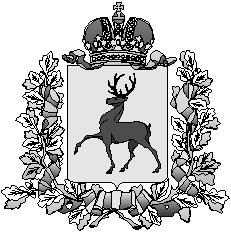 Администрация городского округа город ШахуньяНижегородской областиП О С Т А Н О В Л Е Н И Е